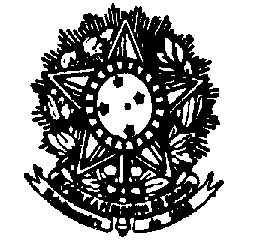 SERVIÇO PÚBLICO FEDERALMINISTÉRIO DA EDUCAÇÃOUNIVERSIDADE FEDERAL FLUMINENSEFACULDADE DE NUTRIÇÃO EMÍLIA DE JESUS FERREIROAo vigésimo sexto dia do mês de novembro, do ano de dois mil e vinte um, às 14h, reuniram-se virtualmente, na plataforma Google Meet, através do link de acesso meet.google.com/jxf-nvxi-coe, os seguintes professores: Amina Chain, Camila Maranha, Daniele Mendonça, Daniele Soares, Enilce Sally, Kátia Ayres, Luciene Burlandy, Manoela Pessanha, Maria das Graças Medeiros, Maristela Soares, Patricia Camacho, Patrícia Henriques, Roseane Sampaio, Sebastião Sérgio dos Santos, Silvia Pereira, Ursula Bagni, e Vivian Wahrlich. A profa. Wanise Cruz participou desta reunião como convidada. Os seguintes docentes tiveram ausências justificadas: Ana Beatriz Siqueira (licença maternidade) e Luiz Antonio dos Anjos (aula síncrona no mestrado). A reunião teve os seguintes pontos de pauta: 1. Aprovação da ata da reunião ordinária de outubro (28/10/2021), 2. Aprovação do uso do recurso financeiro para o MNS oriundo do TED 10.743 (plano de trabalho do CECANE - UFF 2022), 3. Projeto de extensão “Apoio Nutricional e Integrativo à Maternidade (ANIMA)” - Coordenação Profa. Daniele Mendonça, 4. Solicitação de prorrogação da validade do concurso público para área de conhecimento: Alimentação Coletiva (edital de homologação nº 270/2019), 5. Estágio probatório - profa. Manoela Pessanha, 6. Progressão funcional - profa. Amina Chain, 7. Comissão para elaboração de Instrução Normativa das atividades de ensino, pesquisa e extensão da FNEJF desenvolvidas nos espaços do RU, COLUNI e creche da UFF. Os informes foram: 1. Situação da Profa. Camila Favaretto Barbosa, 2. I Simpósio do GEPASE: Experiências em Agricultura Familiar Urbana, Agroecologia e Mercado Institucional – Profa. Roseane Barbosa, 3. Encontro Regional de Formação de Conselheiros de Alimentação Escolar - Rio de Janeiro - CECANE-UFF, 4. Disciplinas optativas do curso de Nutrição para o curso de Educação Física, 5. Exames de proficiência para aproveitamento dos estágios 2021.2, 6. Comissão de Revisão das Normas Regulamentadoras para a disciplina Prática de TCCII – Professoras Daniele Soares, Sílvia Pereira, Patrícia Henriques, Marina Sarto e Milena Barcza, 7. Núcleo de Estudo em Sustentabilidade em Alimentação Coletiva (NESALC) - Profa. Maristela Soares, 8. Planilha de pontuação do currículo lattes em concursos públicos e seleções simplificadas para docentes do MNS – Profa Ursula Bagni. A prof.ª Daniele Soares deu início à reunião com a leitura da ata do mês de outubro e, após ajustes, a mesma foi aprovada.  O segundo ponto de pauta tratou da aprovação do uso do recurso financeiro para o MNS oriundo do TED 10.743 (plano de trabalho do CECANE - UFF 2022). A professora Wanise Cruz, convidada para esta reunião, pediu a palavra e trouxe os seguintes esclarecimentos sobre as possibilidades de utilização deste recurso em 2022: a ampliação do Laboratório de Alimentos, ocupando parte do antigo espaço que era da Biblioteca da Faculdade de Nutrição e Odontologia, além da reforma do Laboratório Multidisciplinar de Educação. Após explanação da profa. Wanise Cruz, a profa. Daniele Soares abriu a votação para verificar se os docentes concordavam com a utilização do percentual do TED 10.743, destinado ao MNS, pela direção da FNEJF. A plenária aprovou esta destinação do recurso do MNS. Ainda com relação a este ponto, a prof. Wanise informou que o ano financeiro da UFF acaba em 29 de novembro 2021 e que o TED 10.743, que será recebido ainda este ano, só poderá ser utilizado no próximo ano. No terceiro ponto, que tratou do projeto de extensão “Apoio Nutricional e Integrativo à Maternidade (ANIMA)”, a prof. Daniele Mendonça pediu a palavra e detalhou o andamento do projeto. A plenária aprovou a continuidade deste projeto. A prof. Daniele Soares também solicitou aos docentes que informações relativas aos projetos de extensão, com continuidade ou início em 2022, sejam enviados para o Departamento até 03 de dezembro de 2021 para que possam ser compartilhados e apreciados pelos docentes antes da próxima reunião deste Departamento. No quarto ponto de pauta, a prof. Daniele Soares informou à plenária a possibilidade de prorrogação da validade do concurso público para área de conhecimento Alimentação Coletiva, cujo edital de homologação nº 270/2019 foi homologado em DOU em 26/08/19, e com validade até 26/08/21. A prof. Daniele Soares informou que, com a publicação da Portaria n° 68.241 DE 2 DE JULHO DE 2021, o edital de homologação foi prorrogado até 01/04/2021. A profa. Daniele Soares também informou que, caso a plenária aprove, será possível abrir um processo de solicitação de prorrogação da validade deste concurso até 01/04/2024 conforme orientação da DGLD/PROGEPE em 12/11/21 por meio de e-mail recebido por este Departamento. A plenária aprovou a solicitação de prorrogação da validade do concurso público para área de conhecimento Alimentação Coletiva, edital de homologação nº 270/2019. No quinto ponto de pauta, a prof. Daniele Soares informou que a Banca Examinadora Interdepartamental para Avaliação do Estágio Probatório e Progressão Funcional Docente da Faculdade de Nutrição Emília de Jesus Ferreiro (FNEJF) enviou ao Departamento um parecer, de 23 de novembro de 2021, relatando que o desempenho da docente Manoela Pessanha, nos primeiros vinte e quatro meses de estágio probatório, atendeu ao Plano Básico de Trabalho da FNEJF durante o interstício requerido. A plenária aprovou o parecer desta Banca. No sexto ponto de pauta, que tratou da progressão da docente Amina Chain Costa, a profª. Daniele Soares informou que a Banca Examinadora Interdepartamental para Avaliação do Estágio Probatório e Progressão Funcional Docente da FNEJF emitiu um parecer, em 22 de novembro de 2021, relatando que os Relatórios de Atividades Docentes da docente Amina Chain atenderam ao Plano Básico de Trabalho Docente da FNEJF. A plenária aprovou o parecer desta Banca e a progressão da profa. Amina Chain Costa de professor Adjunto C1 para C2. O sétimo ponto de pauta tratou da indicação de docentes para a Comissão de elaboração de Instrução Normativa das atividades de ensino, pesquisa e extensão da FNEJF desenvolvidas nos espaços do RU, COLUNI e creche da UFF. A prof. Daniele Soares informou à plenária que dois encaminhamentos, frutos da reunião ocorrida em 25/11/2021 com os representantes da CMN, MNS, MND, PROGRAD, PROAES, PROAD e Gabinete do Reitor, cuja pauta foi o Edital de licitação de contratação de empresa terceirizada para a gestão do serviço de alimentação no RU da UFF, foram solicitados a este Departamento: 1. Elaboração de um artigo/cláusula no edital de licitação que indique que os espaços do RU, COLUNI e creche permanecerão disponíveis para o desenvolvimento de atividades de ensino, pesquisa e extensão de cursos de graduação e pós-graduação da UFF. 2. Criação de Comissão para a elaboração de Instrução Normativa sobre a regulamentação das atividades de ensino, pesquisa e extensão de docentes e discentes da FNEJF nos espaços do RU, COLUNI e creche. As docentes: Maria das Graças Medeiros, Maristela Lourenço e Manoela Pessanha da Penha se colocaram à disposição para compor esta comissão. E a plenária aprovou a composição desta comissão. A Comissão se comprometeu em compartilhar com os docentes a proposta do documento para discussão nesta plenária de janeiro de 2022. Terminados os pontos de pauta, a prof. Daniele Soares deu prosseguimento à reunião com o primeiro informe, relatando que, em 01 de novembro de 2021, a CCPD/DAP/PROGEPE informou a este Departamento que abriu em 13 de outubro de 2021 o processo de abandono de cargo/emprego nº 23069.004168/2021-38 da docente Camila Favaretto Barbosa e, que seria encaminhado à Gerência de Processos Disciplinares para prosseguimento. No segundo informe, sobre o I Simpósio do GEPASE: Experiências em Agricultura Familiar Urbana, Agroecologia e Mercado Institucional, a prof. Roseane Barbosa, que coordena o projeto, informou que o evento ocorrido em 09/11/21 atingiu seus objetivos. No terceiro informe, sobre o Encontro Regional de Formação de Conselheiros de Alimentação Escolar - Rio de Janeiro promovido pelo CECANE-UFF, a prof. Daniele Soares informou que o evento ocorreu em 17/11/21, por meio da plataforma Google meet, e contou com 80 inscritos. No quarto informe, sobre as disciplinas  do curso de Nutrição oferecidas para o curso de Educação Física, enquanto optativas, a prof. Daniele Soares informou à plenária que o Departamento recebeu, em 05/11/21, a resposta por e-mail de que este curso teria somente o interesse na oferta das disciplinas MNS00025 - Educação Nutricional e MNS00048 - Nutrição e Atividade Física I para os próximos semestres. No quinto informe, sobre a realização de exames de proficiência para aproveitamento dos estágios em 2021.2, a prof. Daniele Soares informou à  plenária que houve, neste semestre, seis solicitações para Saúde Pública e uma para Alimentação para Coletividade. No sexto informe, a prof. Daniele Soares informou que a Comissão de Revisão das Normas Regulamentadoras (NR) para a disciplina Prática de TCCII será composta pelas docentes: Daniele Soares, Sílvia Pereira, Patrícia Henriques, Marina Sarto e Milena Barcza. A profa. Daniele Soares também relatou que, com a migração das disciplinas da Coordenação (MGN) para os Departamentos (MNS e MND), esta Comissão se fez necessária para rever as atribuições e responsabilidades das atividades inerentes à disciplina “Prática de TCC2” além da revisão de sua NR. No sétimo informe, acerca do Núcleo de Sustentabilidade em Alimentação Coletiva (NESALC), a Profa. Maristela Soares pediu a palavra para trazer esclarecimentos acerca da estruturação do mesmo. A profa. Maristela Soares relatou que: o NESALC contemplará atividades de ensino, pesquisa e extensão com temas sobre sustentabilidade no segmento de Alimentação Coletiva; os membros atuais são Maristela Soares Lourenço, Manoela Pessanha da Penha, Maria das Graças Medeiros, Sérgio Girão Barroso, Márcia Feijó (Faculdade de Farmácia UFF), Gilson Lima (Escola de Engenharia de UFF) e Ada Rocha (Faculdade de Ciências da Alimentação e Nutrição da Universidade do Porto); haverá a participação de discentes bolsistas e voluntários; outros docentes do MNS e MND também poderão integrar este Núcleo; docentes do MND serão ainda consultados em plenária Departamental; e  informações adicionais serão trazidas nesta plenária do mês de dezembro de 2021. No oitavo informe, a prof. Ursula Bagni teve a palavra concedida e a mesma fez uma apresentação da proposta de uma planilha de pontuação do currículo lattes em concursos públicos e seleções simplificadas para docentes do MNS. A profa. Daniele Soares informou que a mesma será novamente apresentada para apreciação e aprovação nesta plenária na reunião de 13 de dezembro de 2021. A palavra livre foi concedida. A prof. Daniele Mendonça pediu a palavra para informar sobre a última reunião do CEPEX, ocorrida em 24/11/2021, na qual a minuta sobre a regulamentação e a incorporação da extensão universitária nos currículos dos cursos de graduação da UFF foi discutida e aprovada. A profa. Patricia Camacho pediu a palavra para informar que dois alunos de graduação em nutrição estão desenvolvendo estágios não obrigatórios no CECANE-UFF desde o início em setembro de 2021. A profa Patricia Camacho também informou que houve a devolução de saldo remanescente da FEC à UFF, no valor de R$4.152,38 oriundo do TED 8671, e que este saldo já foi devolvido ao Fundo Nacional de Desenvolvimento da Educação. O prof. Sérgio Lima pediu a palavra e convidou os docentes para participarem da palestra sobre o uso do Zotero, em 10 de dezembro de 2021, às 14h, na disciplina TCC II, por meio da plataforma Google meet, https://meet.google.com/gjp-qrsa-eba, e participação do Leonardo Simoni (FIOCRUZ). Então, não tendo mais nada a tratar, a reunião foi encerrada por mim, profa. Daniele da Silva Bastos Soares, e a ata lavrada por Helga Nazario (assistente em administração).__________________________________________Profª Daniele da Silva Bastos SoaresSIAPE 2818876Chefe do Departamento de Nutrição Social